BESLENME DOSTU OKUL PROJESİ CUMA GÜNÜ SAĞLIKLI SANDWİCH GÜNÜ ETKİNLİĞİBeslenme dostu okul projesi kapsamında okul genelinde her Cuma günü sandwich günü olarak belirlendi. Buna göre öğrenciler evde hazırladıkları sağlıklı sandwichlerini beslenme saatinde yediler. Bu etkinlikle beraber öğrencilere sağlıklı beslenmenin önemi, hangi besinlerin sağlıklı olduğu vurgulandı. Akıllı tahtadan gerekli görseller izlendi. Aynı zamanda 3/B sınıfı sağlıklı sadwichlerin yanında portakal suyu sıkımı yaparak sağlıklı içeceklere de dikkat çekmiş oldu.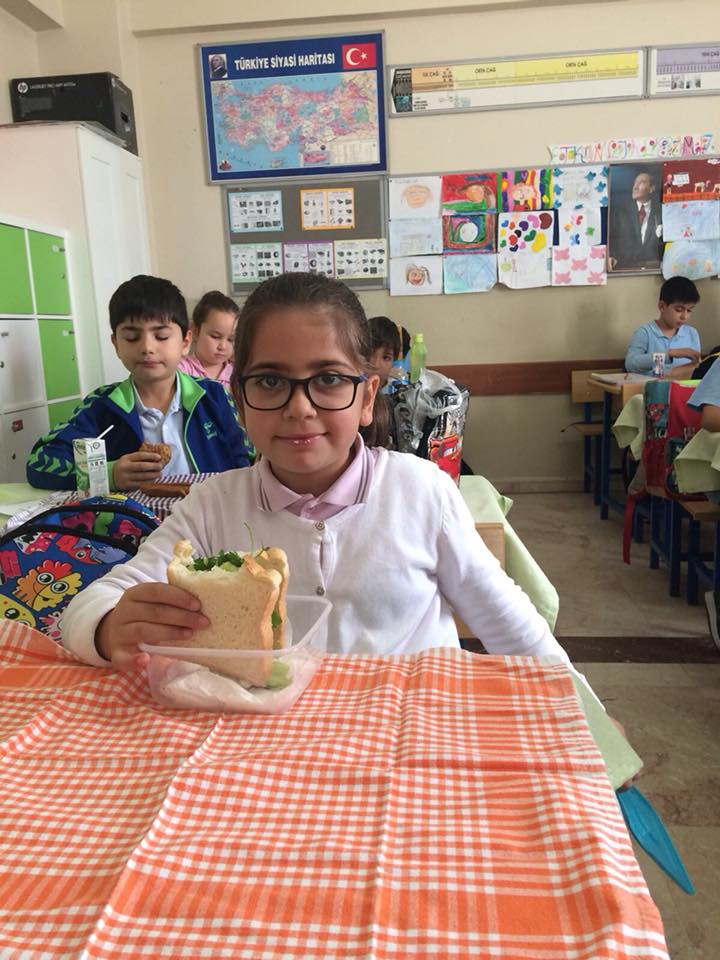 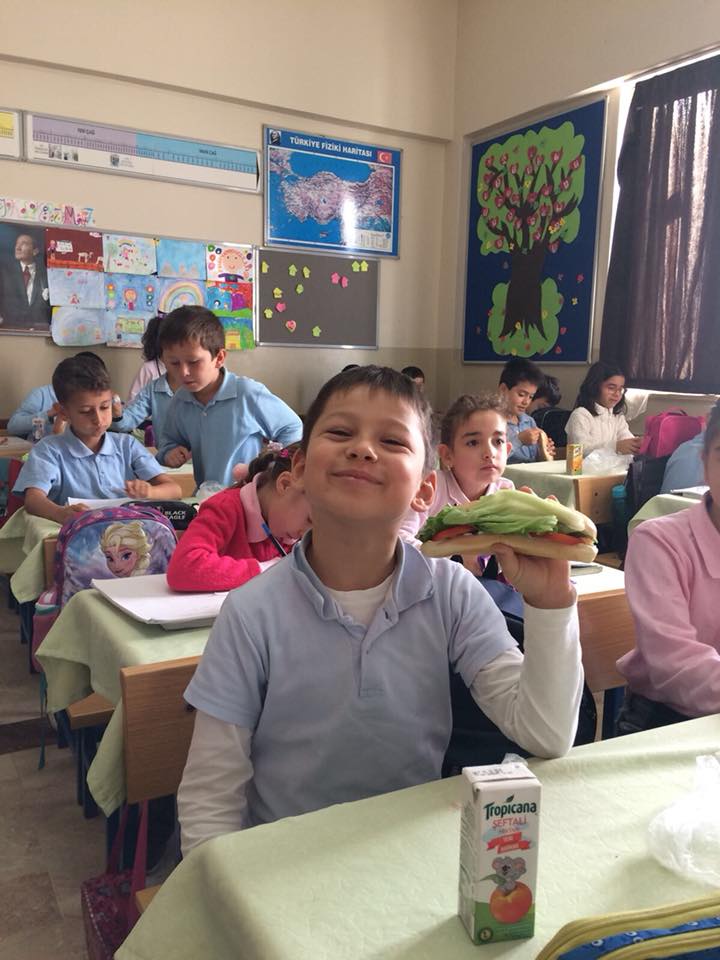 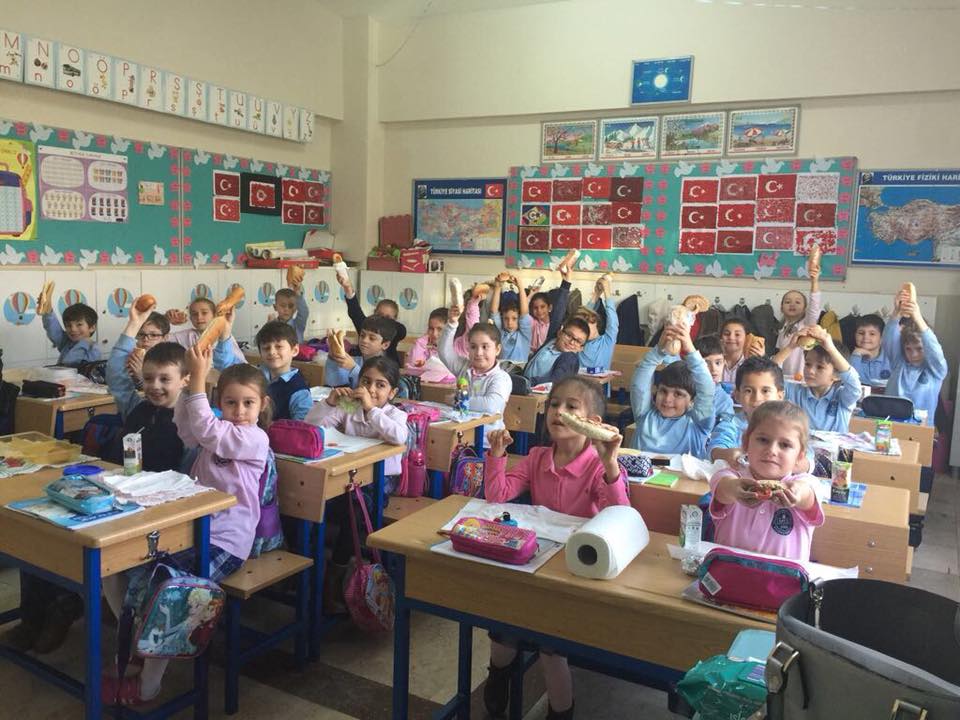 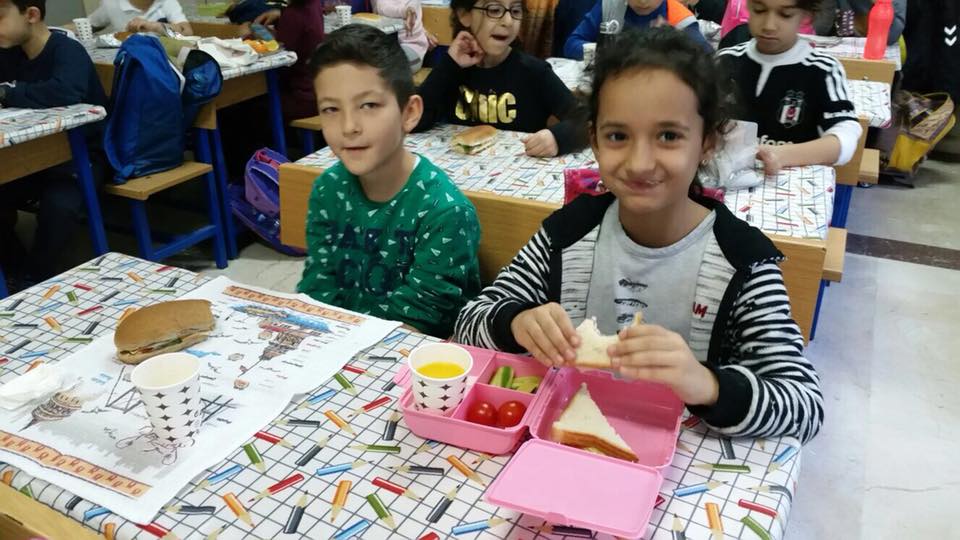 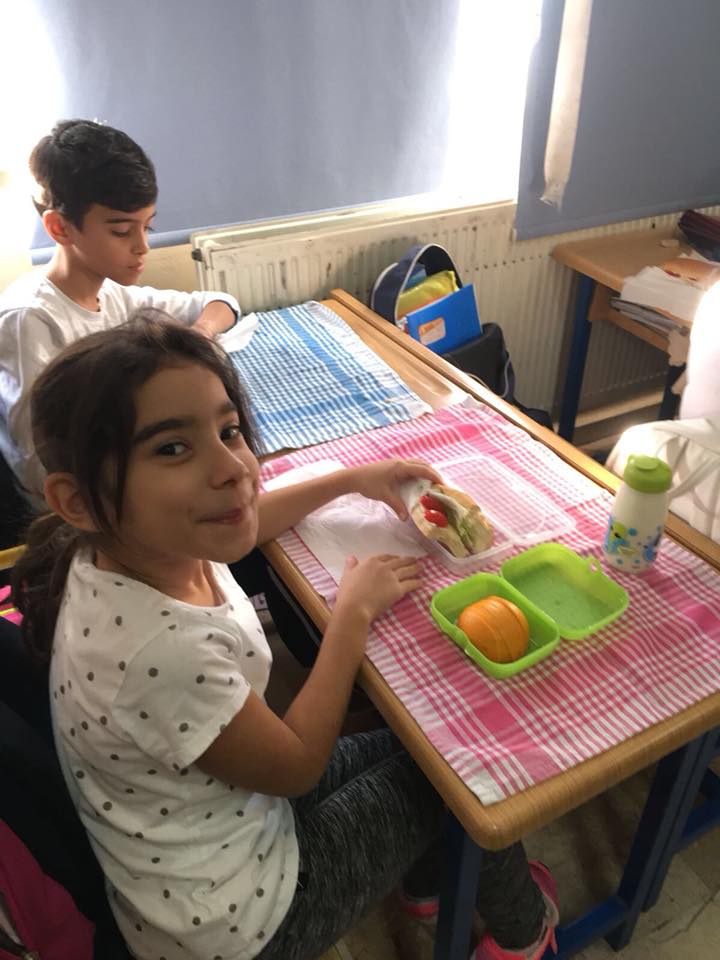 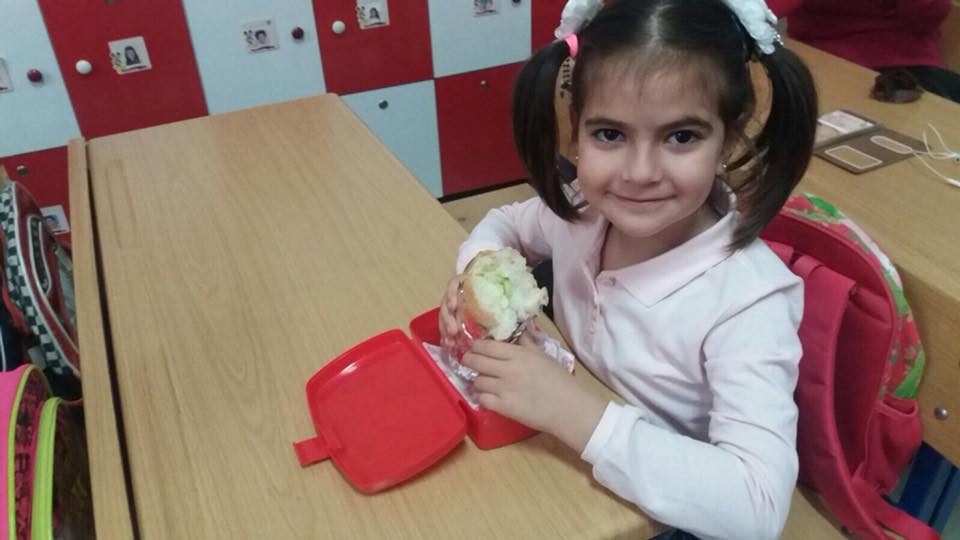 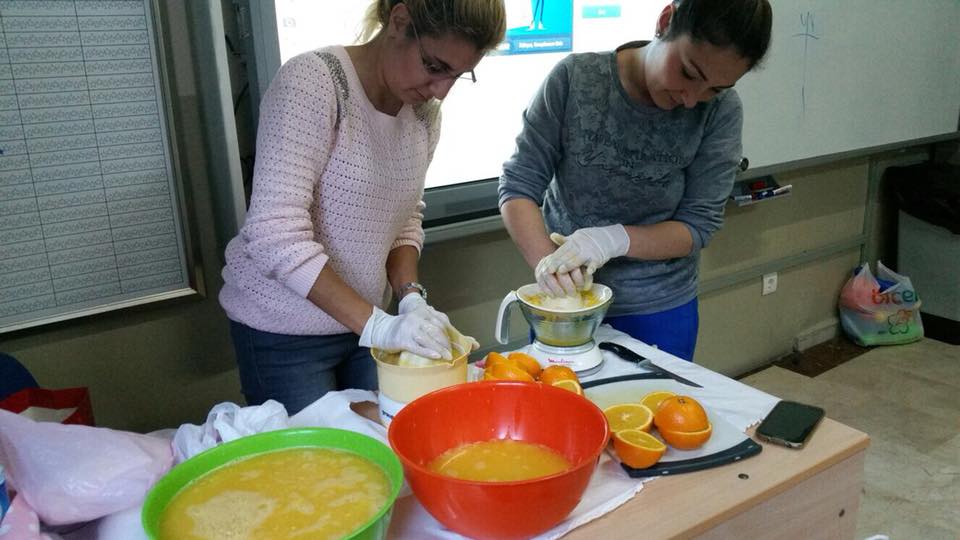 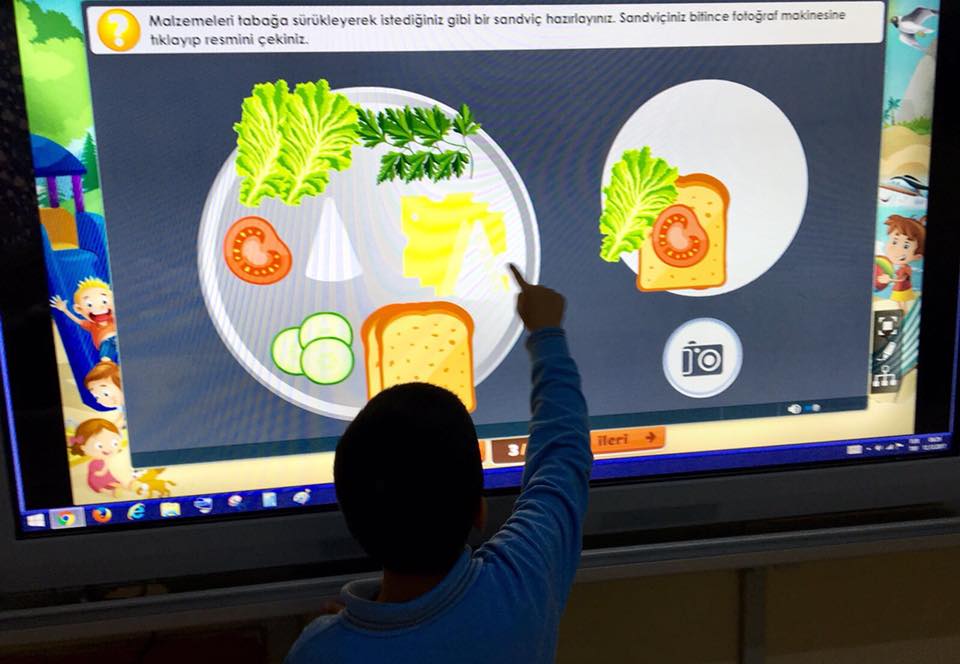 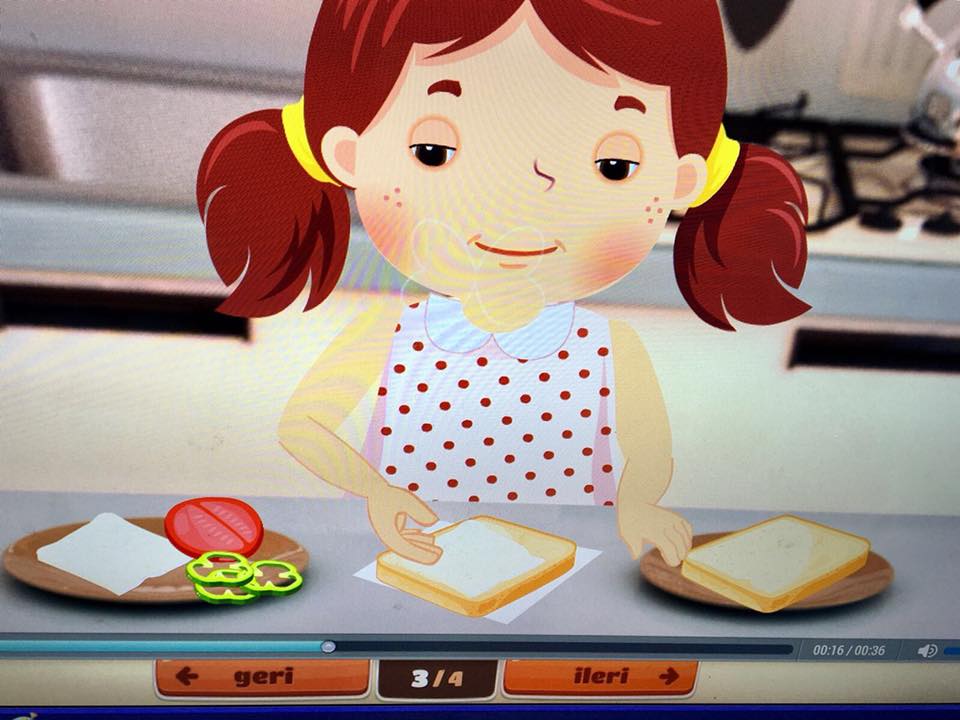 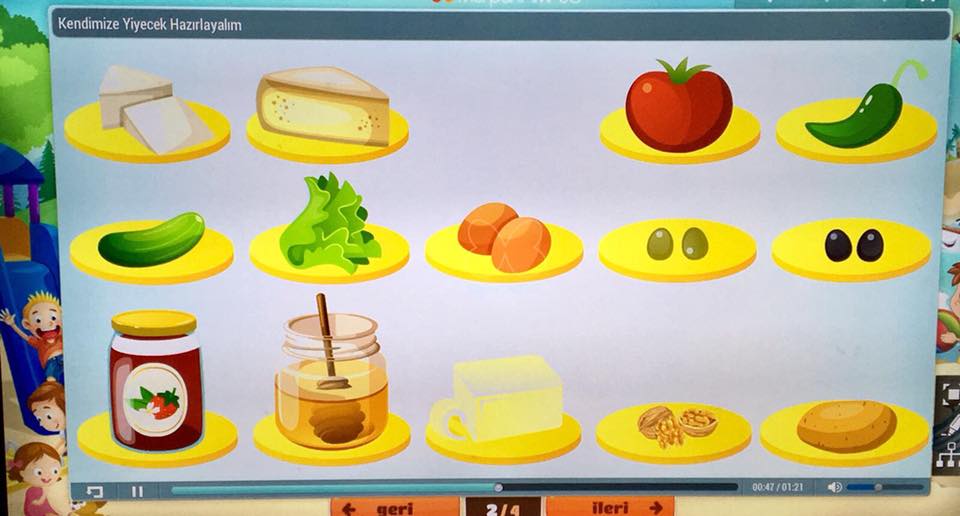 